OTBETbl4T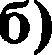 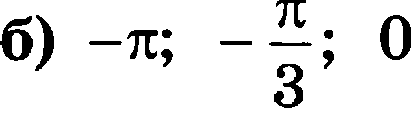 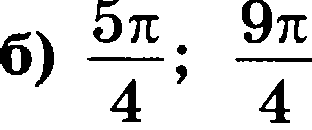 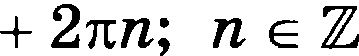 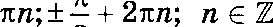 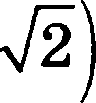 48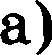 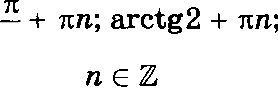 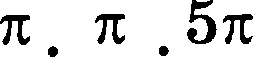 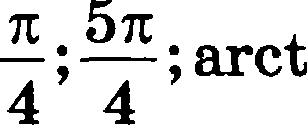 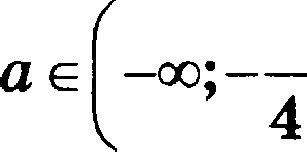 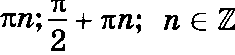 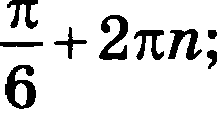 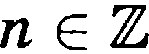 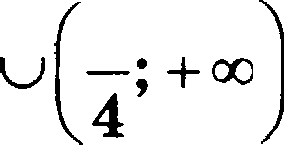 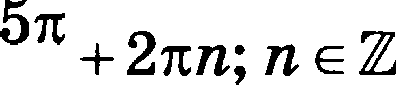 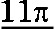 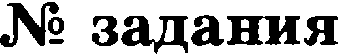 W: oapxaaœaW: oapxaaœaW: oapxaaœaW: oapxaaœaW: oapxaaœaW: oapxaaœaW: oapxaaœaW: oapxaaœaW: oapxaaœaW: oapxaaœa12345678910125341120022000420021000512,5765924443,59610123737164,250,91414042010,56,55640,4880,96150,080,93750,001200,0060,750,750,53546—312—1—0, 7532120,8866653762121720,8—0,75874112—3—321,5373—58144,59461110118693650,1810,53—47103210827513, 752262,527,518118102,5259012154483200121—211—1—24,2—24,754,5124Bapxaaœ 1Bapxaaœ2Bapxaaœ2Bapxaaœ 3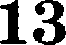 a)  —+ 2un; 3r4	49n . 11aa)3   —+ 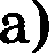 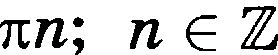 44	4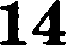 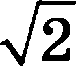 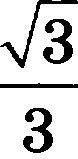 222g(—œ; 1	(l og3 4; log3 6)(—8;7) U 1; 1, 5) U (3; 3, 5)(3; 4]166)  49 2406)   4216)   4216) 12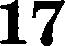 10842579,5842579,57320518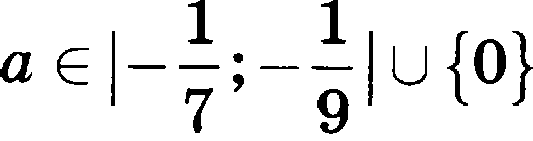 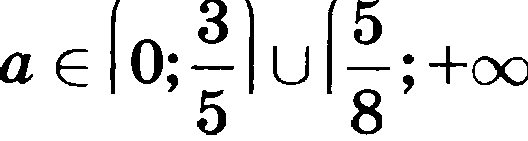 o E —œ; — 2  U  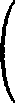 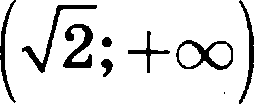 a) HanpııMep:(1;1OO7) ; (19; 53);(53;19);ıoo›:ı)( —ı: —ıoo›);—19; — 53);(—53; — 19);—1oo7; — ı)(1; 2; 20); (3; 4; 19);(1;1OO7) ; (19; 53);(53;19);ıoo›:ı)( —ı: —ıoo›);—19; — 53);(—53; — 19);—1oo7; — ı)19(5;  6;  18); (7; 8; 17);(9; 10; 16)(1;1OO7) ; (19; 53);(53;19);ıoo›:ı)( —ı: —ıoo›);—19; — 53);(—53; — 19);—1oo7; — ı)õ)	eT(1;1OO7) ; (19; 53);(53;19);ıoo›:ı)( —ı: —ıoo›);—19; — 53);(—53; — 19);—1oo7; — ı)ø) 6(1;1OO7) ; (19; 53);(53;19);ıoo›:ı)( —ı: —ıoo›);—19; — 53);(—53; — 19);—1oo7; — ı)Bapxaae 4Bapxaae 4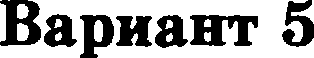 Bapuaaz 6Bapuaaz 6Bapuaaz 6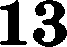 4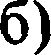 g2; aretg2 + ri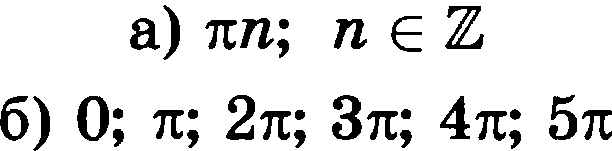    —+ 4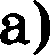 6)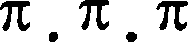 2 4 2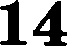 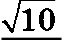 44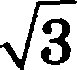 600600600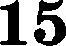 (0; 1](0; 1]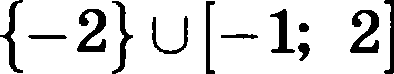 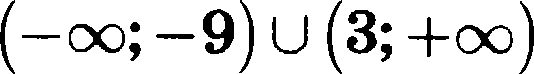 16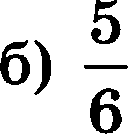 6) 1,5ò) 48ò) 48ò) 4817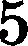 651529515295152918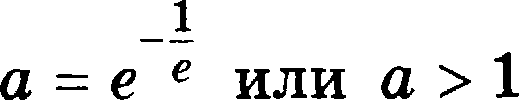 « « (i, 5, 2] U (3; 3,5)R - 2R - 2R - 219ISIS7# + 2; 7#' + 4# + 1 ;7s + 5; 7#z + 10b + 4), £ c A(23;3)(23;3)(23;3)Bapxaaz 7Bapxaaz 8Bapxaez 9Bapxaez 9Bapxaez 9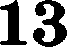 a) u +  un .12	3a)66)— 4  12 126) —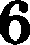 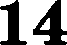 0,3100saret7ìiif 13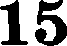 —5; —4) u {s}(—2;1) u (1; 4)(—i; —o, 5) u (1; 2)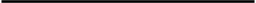 (—i; —o, 5) u (1; 2)(—i; —o, 5) u (1; 2)16ò) 12,46) 1,6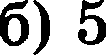 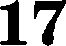 1,5B o,g on rpynne —11   ,geBouex  u  11  u£tJinuitKOB;B ,gpyroii  — onta ,geBouxa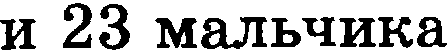 88818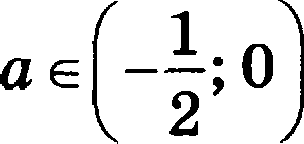 1	1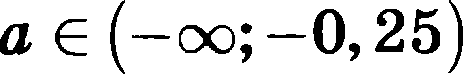 194(3H -F 1;3b2 + 2& -F 1);(3è + 2; 3&' + 4& + 2), # e P.(3H -F 1;3b2 + 2& -F 1);(3è + 2; 3&' + 4& + 2), # e P.(3H -F 1;3b2 + 2& -F 1);(3è + 2; 3&' + 4& + 2), # e P.